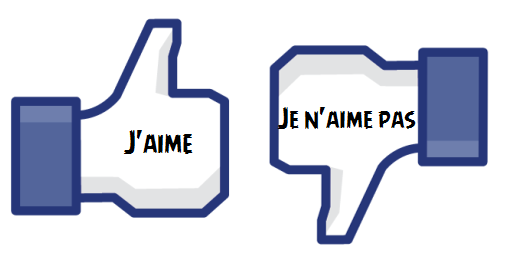 Je déteste 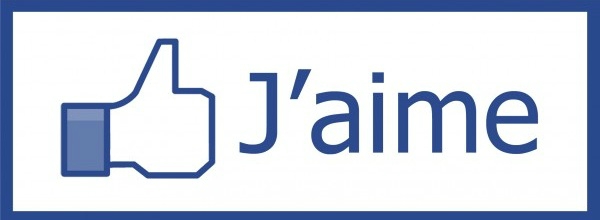 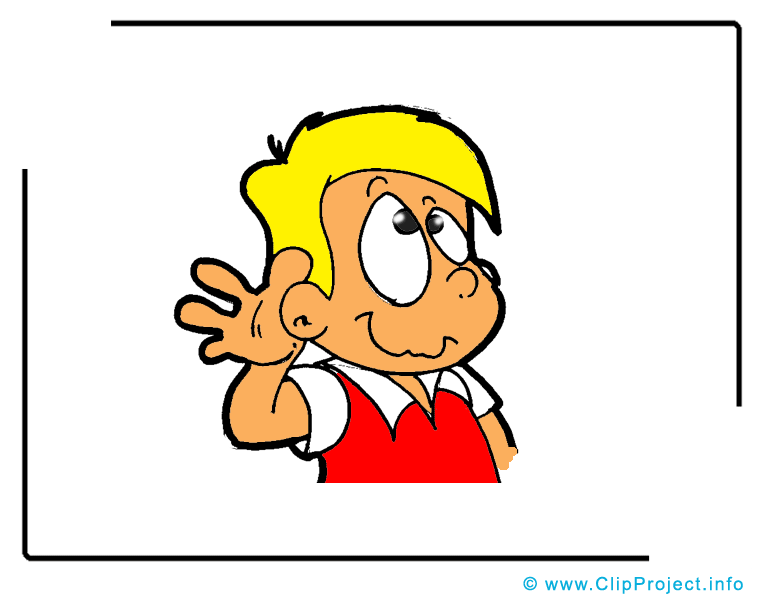 Écouter de la musique 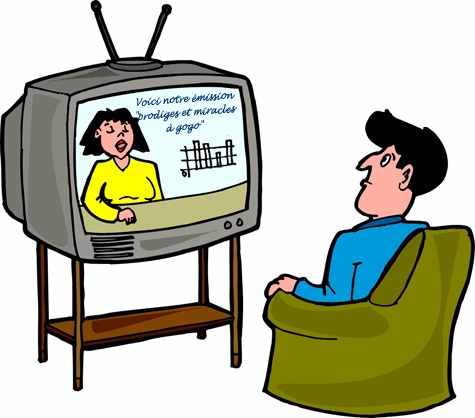 Regarder la télé 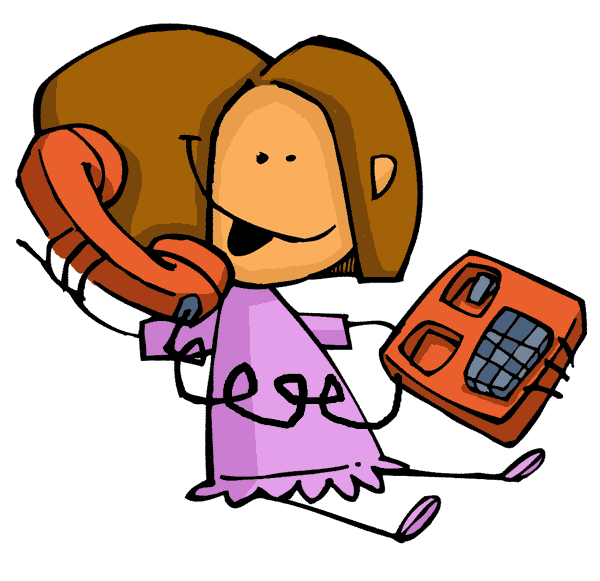 Téléphoner à mes amis. 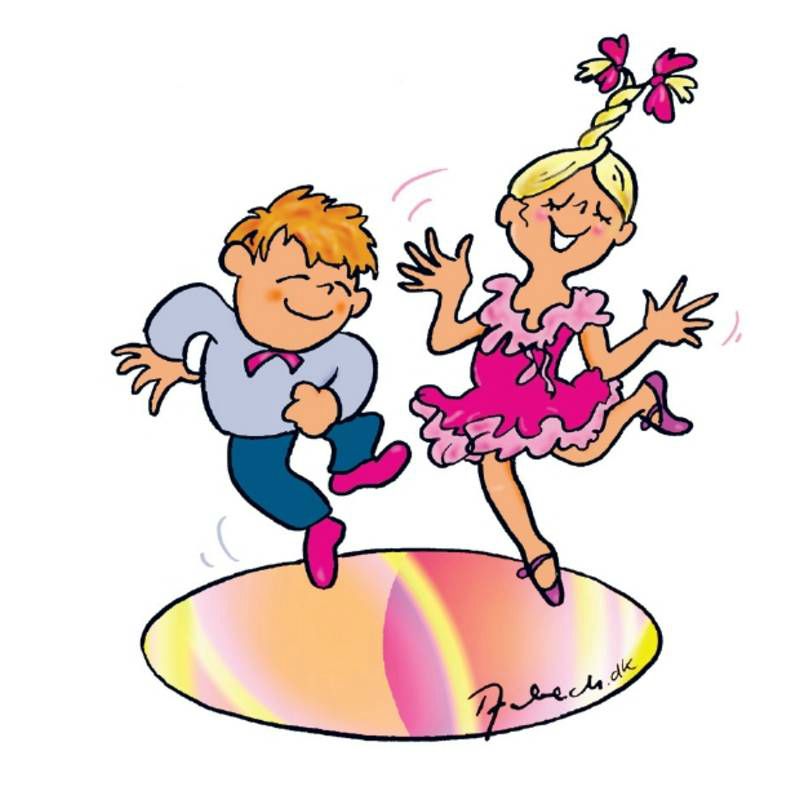 Danser 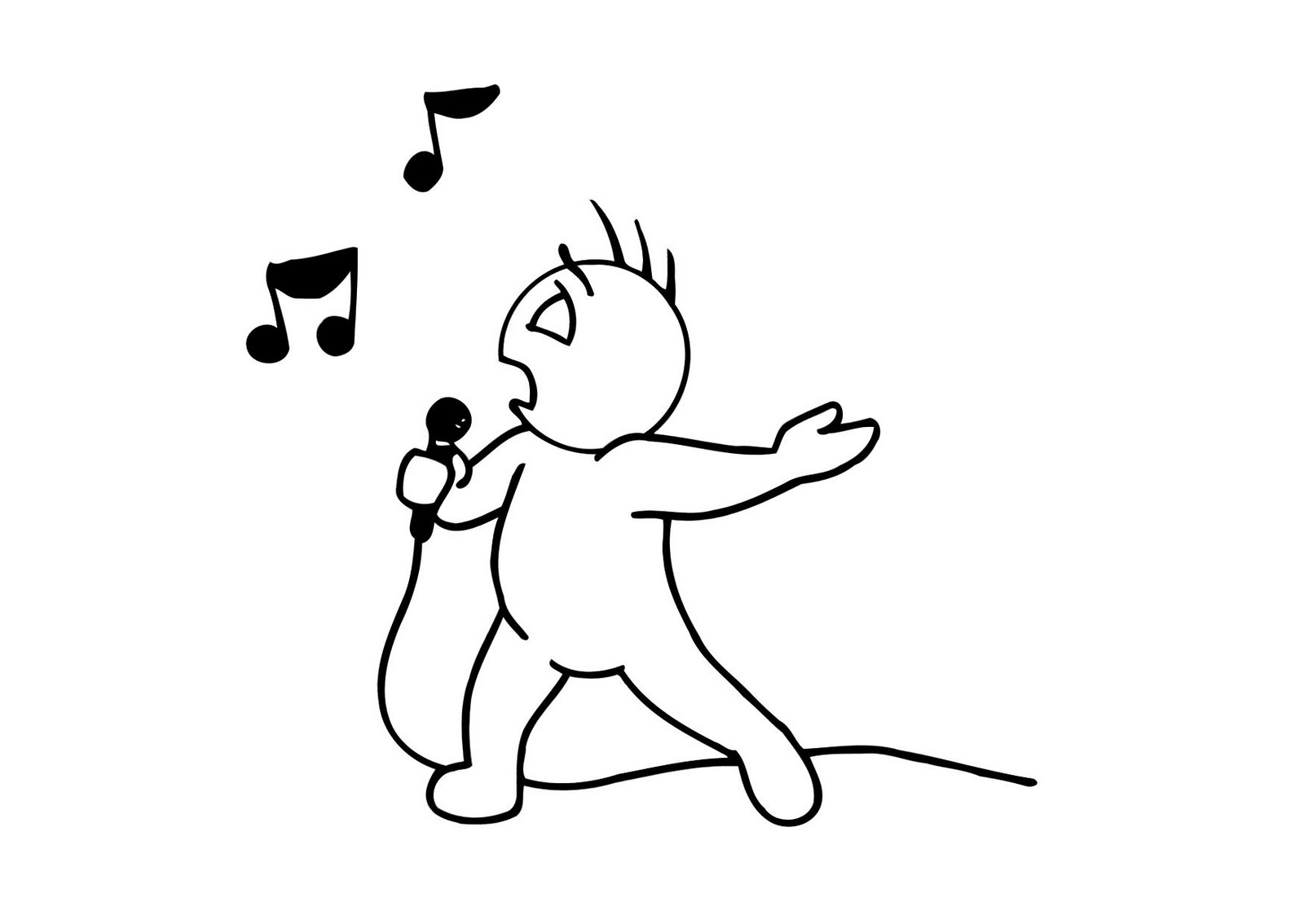 Chanter 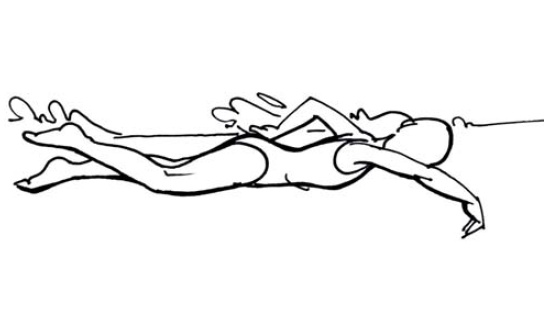 Nager 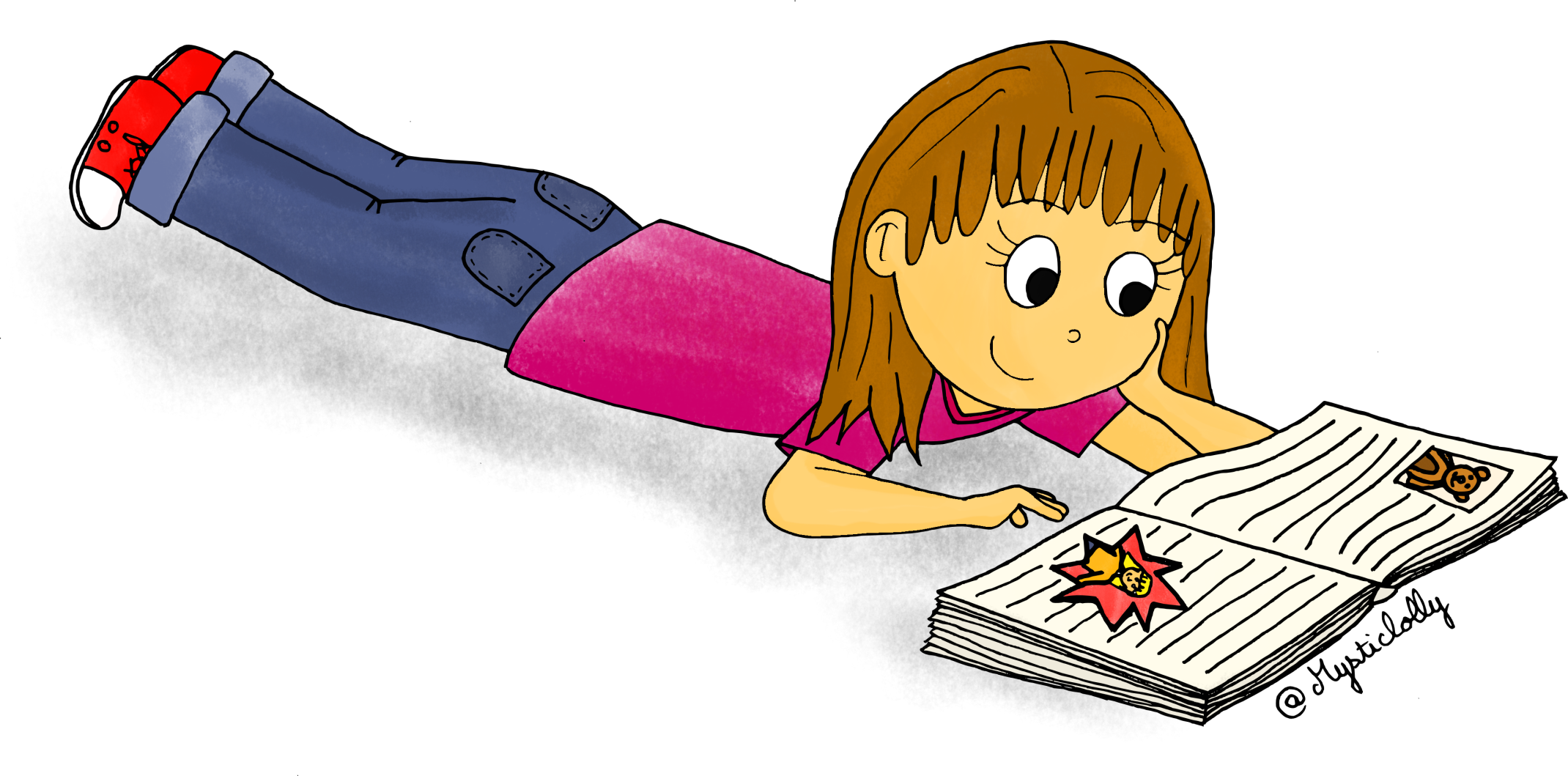 Lire un livre 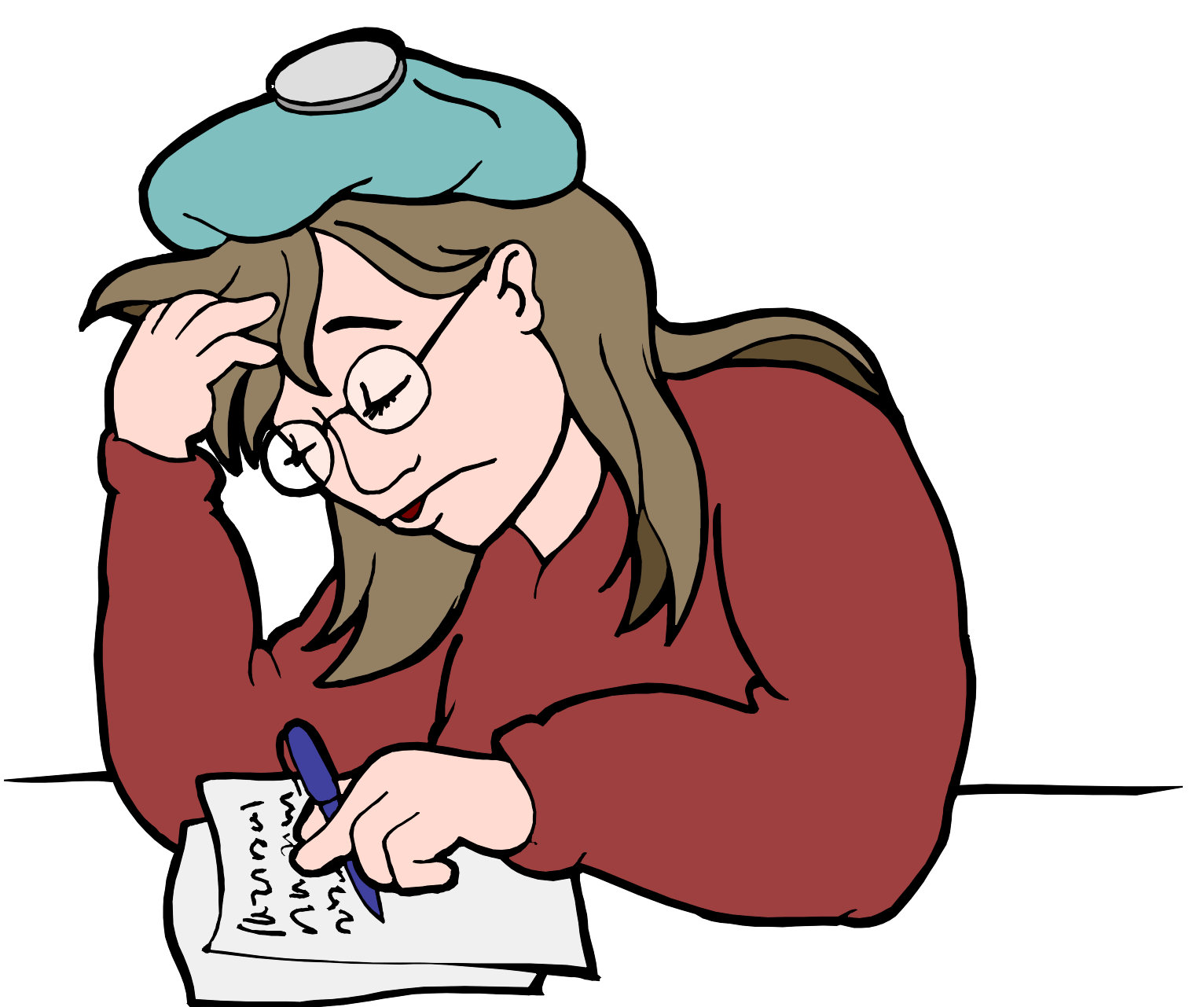 étudier 